В 7 смену «Артек» примет детей из России, Армении, Казахстана и Донецкой Народной Республики21 июня 2022 года21-22 июня в Международном детском центре стартует 7 смена «Культурный код «Артека», посвященная творчеству и искусству. Артековцами станут школьники из всех субъектов Российской Федерации, Донецкой Народной Республики, Казахстана, Армении, Киргизии, Белоруссии. Всего за смену в детских лагеря «Артека» отдохнут 3288 детей.«Впервые за два года артековская смена будет международной: мы принимаем детей из Казахстана и Армении, Киргизии, Белоруссии. Сегодня, как никогда, важны общение ребят из разных стран, обмен культурами и традициями. Встречаем мы и 170 школьников из Донецкой Народной Республики. Убежден, приехав в «Артек» просто мальчиками и девочками, ребята уедут артековцами, проникнутся атмосферой дружбы, взаимопомощи, понимания. Мы сделаем все, каждый почувствовал плечо друга и наставника, раскрыл свой потенциал, поделился своим творчеством со сверстниками и записал в свою копилку новые достижения», – отметил директор «Артека» Константин Федоренко Смена «Культурный код «Артека» поможет каждому ребенку раскрыть таланты благодаря предоставленным возможностям и уникальным проектам, а также общению с ребятами из разных стран и гостями детского центра – олимпийскими чемпионами, деятелями отечественной культуры, популярными актерами и режиссерами, которые приедут в «Артек», чтобы поделиться результатами спортивных побед и своим творчеством с лучшими детьми страны.В программе смены:22 июня, в День памяти и скорби, весь «Артек» присоединится к Всероссийской акции «Свеча памяти», в детских лагерях пройдут отрядные огоньки «Беседы о важном», а также общеартековская минута молчания.24 июня – Олимпийский день. «Артек» встречает  участника двух Олимпиад, серебряного призёра Игр 2006 года, четырёхкратного чемпиона мира Николая Круглова. Также «Артек» посетит министр спорта Республики Крым Ольга Торубарова. Гости станут «звездными вожатыми», проведут зарядку и творческие встречи с артековцами. В этот день пройдут показательные выступления по синхронному плаванию для детей. 27 июня артековцы станут участниками просветительского проекта «Без срока давности» и посетят мемориал «Концлагерь «Красный» в Симферопольском районе.28 июня состоится инклюзивный праздник «День равных возможностей», который познакомит ребят с паралимпийскими дисциплинами – теннисом на колясках, волейболом сидя и футболом слепых. Проводниками ребят в новом для них мире станут волонтеры и юные спортсмены с ограниченными возможностями здоровья, которые уже делают успехи в этих видах спорта.29 июня – программа, приуроченная к 50-летию юного посла мира Саманты Смит, ребята примут участие творческих мастерских «Город мастеров».30 июня – артековцы совершат «путешествие по России», став участниками увлекательного квеста, подготовленного партнером детского центра Федеральным институтом родных языков.1 июля – финал фестиваля искусств «Артек зажигает звезду» – артековцы всех детских лагерей смогут проявить свое творчество в разных жанрах и видах искусства.2 июля – церемония открытия XXX Международного детского кинофестиваля «Алые паруса в Артеке» имени В.С. Ланового. В программе фестиваля, который продлится до 10 июля – просмотр конкурсных фильмов, мастер-классы и творческие встречи с кинематографистами. Будет реализован проект «Продюсерское кино» – юные сценаристы, режиссеры и актеры под руководством именитых мастеров создадут короткометражные фильмы на тему «С чего начинается Родина». 4 июля свой юбилей отметят детские лагеря «Озерный» и «Речной».8 июля – программа «День любви, семьи и верности», празднику посвятят акцию «Ромашковый бал».9 июля – в детском центре продолжаются события, приуроченные к 350-летию Петра Великого. Первому российскому императору посвящена постановка «Образ Петра полководца».Также в течение смены «Артек» реализует общеразвивающие программы в сотрудничестве с тематическими партнерами, в числе которых АНОВО «Институт современного искусства», «ВГУП «ВГТРК», ООО «Научно-производственное предприятие «Е-НОТ», Союз «Международный спортивный клуб «Спартак», «Молодежная Морская лига», «Федерация тенниса России», Детский музыкальный театр «Домисолька» группа компаний РОСНАНО, ПАО «Аэрофлот – российские авиалинии» «Институт современного искусства» и другие.Завершится смена 10 июля грандиозным праздником «Встречей перед расставанием на «Артек»-Арене».СправочноМеры безопасностиВ «Артеке» особое внимание уделяется безопасности и профилактике распространения вирусных инфекций. Перед заездом детей каждую смену проводится полная дезинфекция всех помещений Международного детского центра.Для безопасности детей в пунктах отправки и прибытия (железнодорожный вокзал, автовокзал) организован «Зеленый коридор». Продолжает действовать четырехпороговый входной медицинский контроль за состоянием здоровья каждого ребенка: в местах прибытия, в медицинском пункте базы-гостиницы «Артека» в Симферополе, по прибытии в детский лагерь и в медпунктах лагерей после распределения в отряды. Для усиления контроля за состоянием здоровья на заезде привлекается врач-инфекционист.С учётом рекомендаций Роспотребнадзора, Министерства здравоохранения и Министерства просвещения России антисептиками, а также информационными табличками оборудованы все помещения для проживания, столовые и рекреации. Как получить путевку в «Артек»Путевки в Международный детский центр «Артек» выделяются в качестве поощрения за достижения ребенка в учебе, творчестве, спорте и общественной деятельности. Предоставляются на бесплатной основе по квотам, выделяемым всем субъектам Российской Федерации, а также тематическим партнерам детского центра.С 2017 года распределение путевок в Артек происходит исключительно посредством автоматизированной информационной системы «Путевка». За 2017–2021 гг. в системе зарегистрировано более 526 тысяч детей со всей России.В МДЦ «Артек» зачисляются дети, обучающиеся в 5-11 классах, которым до окончания смены не исполнилось 18 лет. В летний период (с июня по август) МДЦ «Артек» зачисляет на обучение детей с 8 полных лет до 17 лет включительно.Для получения путевки ребенку необходимо выполнить три шага: Пройти регистрацию на сайте артек.дети и заполнить профиль.Прикрепить достижения (грамоты, сертификаты, благодарственные письма и т.п.), полученные за последние 3 года.Подать заявку на планируемую смену, выбрав направление квоты: региональная (за счет средств федерального бюджета) или тематическая (за счет средств федерального бюджета).Рейтинг заявки в АИС «Путевка» формируется в зависимости от количества достижений (максимальное количество - 10 наград и 10 прочих достижений), уровня проведения мероприятия (муниципальный, региональный, межрегиональный, всероссийский, международный) и коэффициента территориальной принадлежности (областной центр, город, поселок, деревня). На каждую смену «проходной балл» по квоте каждого региона Российской Федерации различный и зависит от рейтинга достижений кандидатов, претендующих на получение путевки в Центр.Распределение путевок в АИС «Путевка» по квоте региона Российской Федерации на определенную смену проходит автоматически с учетом наивысшего рейтинга заявки, гендерного признака, а в учебный период – с учетом класса обучения ребенка.Распределение путевок в АИС «Путевка» по квоте тематического партнера в рамках выделенной квоты проходит в соответствии с положением о конкурсной процедуре отбора детей каждого тематического партнера Центра.Таким образом, обеспечиваются равные возможности для всех детей претендовать на получение путевки в Центр независимо от количества проводимых в регионе конкурсов, социального статуса родителей или других показателей в соответствии с региональной образовательной политикой.Контакты:Амирова Анета +7 978 734 2244 Контакты:Амирова Анета +7 978 734 2244 Официальные ресурсы МДЦ «Артек»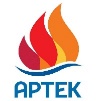  press@artek.orgОФИЦИАЛЬНЫЙ САЙТ АРТЕКАФОТОБАНК АРТЕКАТЕЛЕГРАММРУТУБ  